EC刷机教程准备工具：1：格式化一个U盘为FAT32格式，并且命名为“WINPE”2：把EC所有文件拷贝到这个命名为“WINPE”的U盘根目录下3：U盘内容如图：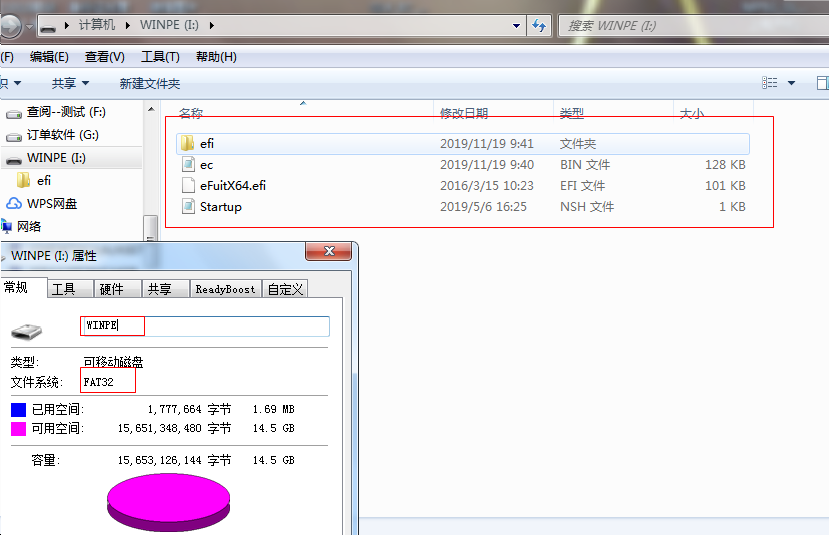 刷机步骤1:机器连上做好的U盘，开机或重启即可自动刷机2：刷机完成如图：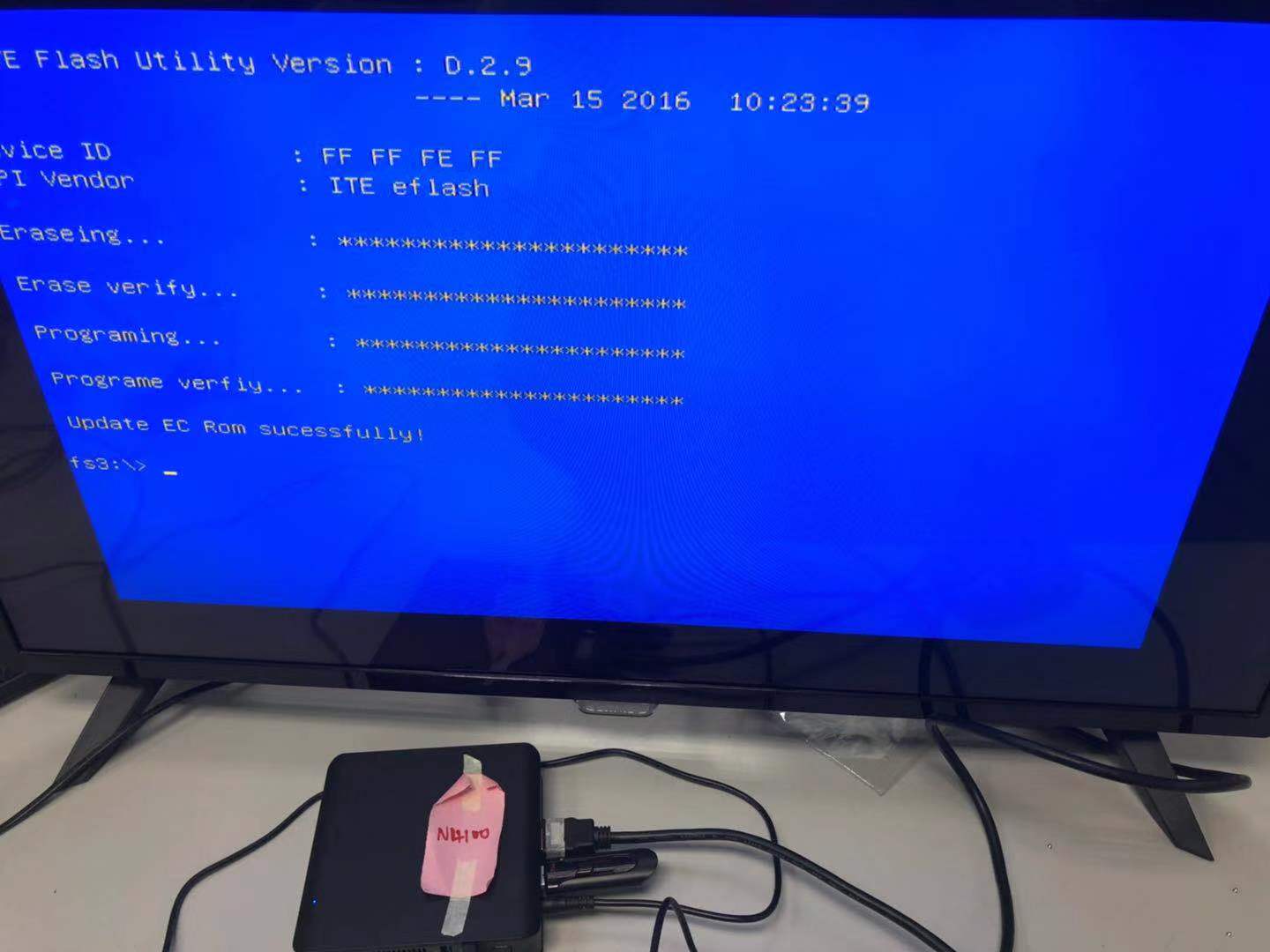 